附件1	台灣世光協會  獎助學金申請表	2021.03.03版※亦可填寫線上表單：bit.ly/lwat_scholarship申請日期：民國      年    月    日	※方格框框請點擊右邊框以核取或取消申請人中文姓名申請人中文姓名申請人身分證字號申請人身分證字號申請人身分證字號申請人身分證字號申請人身分證字號申請人身分證字號申請人英文姓名申請人英文姓名	（請填護照姓名）	（請填護照姓名）	（請填護照姓名）	（請填護照姓名）	（請填護照姓名）	（請填護照姓名）	（請填護照姓名）	（請填護照姓名）	（請填護照姓名）申請人出生年月日申請人出生年月日西元         年      月      日西元         年      月      日西元         年      月      日西元         年      月      日西元         年      月      日西元         年      月      日性 別性 別男  女獎助學金申請類別獎助學金申請類別成績優良獎助學金  生活獎助學金  特別獎助學金成績優良獎助學金  生活獎助學金  特別獎助學金成績優良獎助學金  生活獎助學金  特別獎助學金成績優良獎助學金  生活獎助學金  特別獎助學金成績優良獎助學金  生活獎助學金  特別獎助學金成績優良獎助學金  生活獎助學金  特別獎助學金成績優良獎助學金  生活獎助學金  特別獎助學金成績優良獎助學金  生活獎助學金  特別獎助學金成績優良獎助學金  生活獎助學金  特別獎助學金學校校名/系所/年級成績學業成績（平均）	（請檢附成績單）	（請檢附成績單）	（請檢附成績單）	（請檢附成績單）	（請檢附成績單）	（請檢附成績單）	（請檢附成績單）	（請檢附成績單）	（請檢附成績單）成績操行成績（平均）	（請檢附成績單）	（請檢附成績單）	（請檢附成績單）	（請檢附成績單）	（請檢附成績單）	（請檢附成績單）	（請檢附成績單）	（請檢附成績單）	（請檢附成績單）家 庭 狀 況配偶（姓名）目前職業目前職業目前職業家 庭 狀 況子女狀況（姓名/年齡/學校）家 庭 狀 況經濟狀況下列各項收入請據實填寫：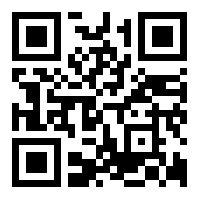 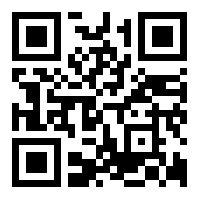 1、獎學金或補助費：________________元/年2、　實　習　費　：________________元/月3、　薪　　　資　：________________元/月4、家　人　支　助：________________元/月5、　其　　　他　：________________＿＿＿＿＿＿＿_________
_____________________(請標示頻率，如：每年、每月)下列各項收入請據實填寫：1、獎學金或補助費：________________元/年2、　實　習　費　：________________元/月3、　薪　　　資　：________________元/月4、家　人　支　助：________________元/月5、　其　　　他　：________________＿＿＿＿＿＿＿_________
_____________________(請標示頻率，如：每年、每月)下列各項收入請據實填寫：1、獎學金或補助費：________________元/年2、　實　習　費　：________________元/月3、　薪　　　資　：________________元/月4、家　人　支　助：________________元/月5、　其　　　他　：________________＿＿＿＿＿＿＿_________
_____________________(請標示頻率，如：每年、每月)下列各項收入請據實填寫：1、獎學金或補助費：________________元/年2、　實　習　費　：________________元/月3、　薪　　　資　：________________元/月4、家　人　支　助：________________元/月5、　其　　　他　：________________＿＿＿＿＿＿＿_________
_____________________(請標示頻率，如：每年、每月)下列各項收入請據實填寫：1、獎學金或補助費：________________元/年2、　實　習　費　：________________元/月3、　薪　　　資　：________________元/月4、家　人　支　助：________________元/月5、　其　　　他　：________________＿＿＿＿＿＿＿_________
_____________________(請標示頻率，如：每年、每月)下列各項收入請據實填寫：1、獎學金或補助費：________________元/年2、　實　習　費　：________________元/月3、　薪　　　資　：________________元/月4、家　人　支　助：________________元/月5、　其　　　他　：________________＿＿＿＿＿＿＿_________
_____________________(請標示頻率，如：每年、每月)下列各項收入請據實填寫：1、獎學金或補助費：________________元/年2、　實　習　費　：________________元/月3、　薪　　　資　：________________元/月4、家　人　支　助：________________元/月5、　其　　　他　：________________＿＿＿＿＿＿＿_________
_____________________(請標示頻率，如：每年、每月)下列各項收入請據實填寫：1、獎學金或補助費：________________元/年2、　實　習　費　：________________元/月3、　薪　　　資　：________________元/月4、家　人　支　助：________________元/月5、　其　　　他　：________________＿＿＿＿＿＿＿_________
_____________________(請標示頻率，如：每年、每月)下列各項收入請據實填寫：1、獎學金或補助費：________________元/年2、　實　習　費　：________________元/月3、　薪　　　資　：________________元/月4、家　人　支　助：________________元/月5、　其　　　他　：________________＿＿＿＿＿＿＿_________
_____________________(請標示頻率，如：每年、每月)通 訊 方 式戶籍地址通 訊 方 式通 訊 處通 訊 方 式電　　話E-mailE-mail申請人簽名/蓋章申請人簽名/蓋章法定代理人簽名(申請人未滿18歲者必填)法定代理人簽名(申請人未滿18歲者必填)法定代理人簽名(申請人未滿18歲者必填)法定代理人簽名(申請人未滿18歲者必填)法定代理人簽名(申請人未滿18歲者必填)附 送 文 件送出前，請自我檢核：(請點擊右邊框核取) 1.本獎助學金申請表1份 2.學期成績單影本1份 3.教會牧者或傳道推薦函正本1份 4.學校老師推薦函正本1份 5.學習心得報告或見證1篇送出前，請自我檢核：(請點擊右邊框核取) 1.本獎助學金申請表1份 2.學期成績單影本1份 3.教會牧者或傳道推薦函正本1份 4.學校老師推薦函正本1份 5.學習心得報告或見證1篇送出前，請自我檢核：(請點擊右邊框核取) 1.本獎助學金申請表1份 2.學期成績單影本1份 3.教會牧者或傳道推薦函正本1份 4.學校老師推薦函正本1份 5.學習心得報告或見證1篇世光委員簽名審查結果：	（由本會填寫）審查結果：	（由本會填寫）審查結果：	（由本會填寫）審查結果：	（由本會填寫）審查結果：	（由本會填寫）審查結果：	（由本會填寫）審查結果：	（由本會填寫）審查結果：	（由本會填寫）審查結果：	（由本會填寫）審查結果：	（由本會填寫）審查結果：	（由本會填寫）